**Helpers** ~ please complete and submit this with your detailed entry feeEach Team is required to Provide a helper for the duration of the day who will be present from the start of the day. This could be split between 2 helpers. One for the morning and one for the afternoon.The duties and times for helpers will be emailed to team managers on the same day as competition times are made available.
It is the responsibility of the team managers to ensure their club duties are covered.Area 17 BRC HorseQuest Arena Eventing Qualifierto be held at Bovington RAC Saddle Club, Sunday 25th November 2018Helper's DetailsRULESThis Competition will be run in accordance with British Riding Club Rules for Competitions 2018.Entry is open to all affiliated Riding Clubs in Area 17. Competitors only are permitted to ride the horse on the show ground. British Riding Clubs, Bovington Equestrian Centre and persons acting on their behalf, do not accept any liability for any loss, accident or damage to any person, animal, vehicle or goods occurring in connection with this event.  It is a condition of entry that each competitor indemnifies the organiser against any claim.Whilst mounted, competitors must wear correct riding clothes, which includes ‘Protective Headwear’, with a harness properly adjusted and fastened. Failure to do so will incur elimination. ‘Protective Headwear’ constitutes a hat meeting one of the following standards, and has been tagged with the new 2018 Aqua tag.  Competitors must report to the steward and be ready to ride up to 10 minutes before the allotted time.VACCINATION CERTIFICATES : The Passport/vaccination Certificate must, under penalty of elimination, accompany the horse to all official competitions, the competitor is responsible for producing it on demand.HEALTH AND SAFETY : The organisers and land owners have taken all reasonable precautions to ensure the health and safety of everyone present. for these measures to be effective, everyone must obey the instructions of the organisers, officials and stewards, and take reasonable precautions to avoid and prevent accidents occurring.Horses or ponies must not be tied up outside boxes or trailers and left unattended, Dogs must be kept on leads at all times.  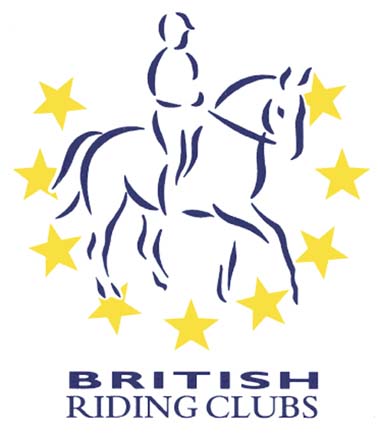 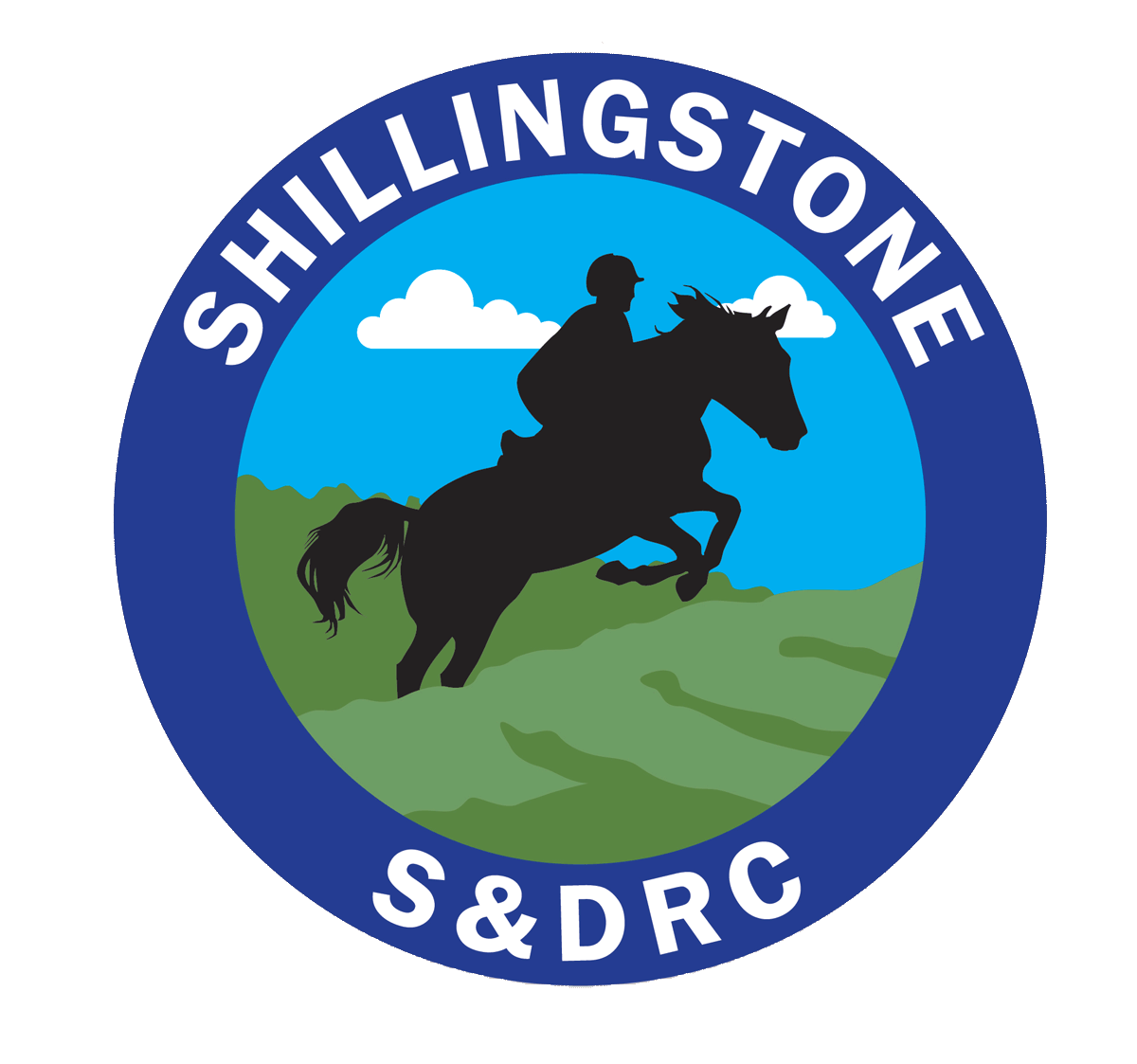 SHILLINGSTONE & DISTRICTRiding ClubArea 17 Arena Eventing Qualifier for the 2019 Championships sponsoredby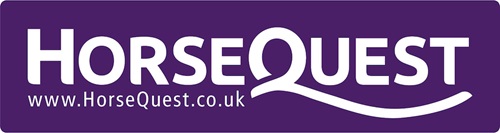 Sunday 25th November 2018AtBOVINGTON EQUESTRIAN CENTREAllenby Barracks, Bovington, Dorset, BH20 6JAThe course consists of show jumps immediately followed by cross country fences, and will finish with the last fence as a show jump, the joker fence, which will be set at a discretionary 10cm higher than the rest of the course. CLASSESCLASS 1 : 70cm (340mpm) mixed class - open to senior and junior teams and individuals, teams may be a combination of senior and/or junior. The three best scores to count. CLASS 2 : 80cm (350mpm) Senior - for teams for four riders, the best three scores to count and individuals.CLASS 3 : 80cm (350mpm) Junior - for teams for four riders, the best three scores to count and individuals.CLASS 4 : 90cm (360mpm) Senior - for teams for four riders, the best three scores to count and individuals.CLASS 5 : 90cm (360mpm) Junior - for teams for four riders, the best three scores to count and individuals.CLASS 6 : 100cm (375mpm) mixed class - open to senior and junior teams and individuals, teams may be a combination of senior and/or junior. The three best scores to count.Due to daylight hours, first class will start at 8.30 am and entries will be strictly limited**PLEASE NOTE THIS IS A NEW EVENT TO BRC SO PLEASE ENSURE YOU FAMIARISE YOURSELF WITH THE RULES IN THE CURRENT RULE BOOK IN PARTICULAR ….PAGE 99 FOR DRESS CODEPAGE 102 FOR TACK RULESPAGE 95 FOR ELIGIBILITYPAGE 83 FOR SCORING PRELIM ENTRIES :  To the BRC Office by post or online via the BHS   Bookshop by Friday 2nd November 2018.Prelim and Detailed entry forms available from BRC DETAILED ENTRIES :BY POST TO : Jessica Hooper, 79 Carey Road, Wareham, Dorset, BH20 4AZ. By Tuesday 13th November 2018. Cheques payable to S&DRC accompanied by a completed entry and helpers form and hard copies of the horse's front page, description & flu vac record.BY EMAIL : the completed entry and helpers form with a legible copy of each horse's front page, description & flu vac record as a single document PDF to : topsyturvin@lineone.net  BACS payments accepted to club account No: 70014482 Sort code 09-01-54. For the reference please add your club name plus Arena Eventing. Please  notify the secretary when BACS payment has been made. ENTRY FEES :   ALL CLASSES : £20 individual £80 Team  TIMES : Will be posted on the Area 17 & SDRC website on Thursday 22nd November  2018.SUBSTITUTIONS : In the event of withdrawals substitutions will be allowed. The deadline for complex substitutions will be Wednesday 21st November 1800hrs via email or phone to Jessica Hooper 07946 490869 (after 6pm).A complex substitution is one where teams are re-arranged or horse/riders moved from one team to another. Simple replacements of horse and rider in a team can be done up until time of declaration.DECLARATIONS : must be made by team managers at least 30 mins before the start of the class.HEALTH AND SAFTY : The organisers of this competition have taken reasonable precautions to ensure the health and safety of everyone present, For these measures to be effective everyone must take all reasonable precautions to avoid and prevent accidents occurring, and must obey the instructions of officials and stewards.HAT TAGGING : Hats must be tagged (AQUA – new 2018) before competitors will be allowed to ride.MEDICAL ARMBANDS AND BODY PROTECTORS (LEVEL 3, PURPLE LABEL) ARE COMPULSORY. STOP WATCHES ARE NOT PERMITTED
Please specify AM / PM / All day NameEmailContact NumberHelper 1Helper 2Helper 1Helper 2Helper 1Helper 2Name of Riding ClubTeam Organiser (Name)Contact Details (Address)EmailContact Number